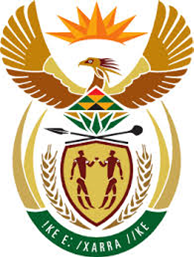 DEPARTMENT: PUBLIC ENTERPRISESREPUBLIC OF SOUTH AFRICANATIONAL ASSEMBLYQUESTION FOR WRITTEN REPLYQUESTION NO.: 1582DATE OF PUBLICATION:  09 JUNE 2017REPLY: I did not know of the specified person. Please refer to the answer (a) above. The person was identified through the Board appointment process specified in (d).Please refer to the answer (a) above. The person was recommended/nominated by Mr Bayanda Qiniselani Mzoneli.The Board appointment process is as follows:An advertisement is issued inviting nominations of suitable persons for appointment to the Boards of the SOC within the DPE portfolio. In this instance, the advertisement went out in October 2014. Suitable candidates are decided on the basis of qualifications and expertise, skills, experience and business acumen.A nomination form must be filled in with personal information, qualifications, skills, experience, and the sector of interested indicated.All people that have responded are put on a database maintained by the Department. The database is consulted whenever a vacancy arises on any of the DPE SOC Boards. The list is updated every two years through a call for nominations, in the media.The advertisement is followed by evaluation of the candidates against the criteria of qualifications, skills and experience specified and a long list is determined to determine the people who qualify for consideration.The short list is then presented to the Minister for her consideration and approval. In this regard, the list can be revised depending on the Minister’s satisfaction with list provided.Finally, the proposed short list of candidates approved by the Minister is presented to Cabinet for approval.1582.     Mr W M Madisha (Cope) to ask the Minister of Public Enterprises:In view of her appointment of a certain person namely Mr Thamsanqa Msomi to the Board of Denel, (a) did she know of the specified person, (b) who introduced the person to her, (c) who recommended the appointment of the person to the board of the specified institution and (d) what criteria did she use to appoint the person to the specified board?                     NW1787ERemarks: Reply: Approved / Not ApprovedReply: Approved / Not ApprovedMr Mogokare Richard SelekeMs Lynne Brown, MPDirector-GeneralMinister of Public EnterprisesMinister of Public EnterprisesDate:Date:Date: